Interlangues: activité Trivial Pursuit.                          Lycée Lesage, Vannes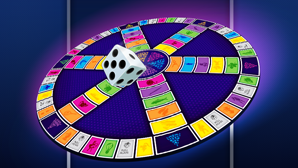 I) Préparation du matériel, en amont :     a) Au service reprographie du lycée : (cf photos)• Elaboration, impression et découpage de fiches cartonnées aux couleurs du jeu.• Impression et plastification de plateaux de jeu • Impression de petites fiches couleur pour remplacer les « camemberts »b) Achat de dés et de pions.II) Déroulement de l’activité, activité sur 3Ha) Première heure (Travail en salle informatique)- Elaboration de questions en binôme dans une des LV étudiées au lycée (anglais ; espagnol ; allemand ; italien)Aide pour les élèves : Distribution de fiches « boîtes à outils » proposant pour chaque langue des mots-clés (noms d’écrivains, de réalisateurs, de sportifs / verbes et noms communs) en relation avec chaque catégorie du jeu (sport, histoire, lettres, sciences…) Présence d’enseignants  et / ou des assistants des 4  LV.Recherches sur internet.b) Deuxième heure  (Travail en salle informatique)- Rédaction des questions sur les fiches cartonnées  (question + 4 possibilités de réponse à chaque fois)Aide pour les élèves : Présence d’enseignants  et / ou des assistants des 4  LV.Recherches sur internet.c) Troisième heure  (activité dans plusieurs salles du CDI  par exemple)-  Les élèves jouent au Trivial en utilisant les questions élaborées par le groupe .Règles imposées : • chaque groupe doit  être composé d’élèves étudiant  au moins une des  4 langues.• Si un élève ne connait pas la langue de la question qui lui est posée, un autre élève du groupe se charge de la traduire.• La «  langue de jeu » imposée est l’anglais, seule LV commune à tous les élèves. (des expressions sont données en début de jeu par les collègues d’anglais (ex : traduction de : « lance les dés » ; « c’est à toi de jouer » ; « qui peut traduire la question ? » etc...)III) A suivre…- Le jeu peut être évolutif : la batterie de questions peut-être enrichie au fil du temps. - Par ailleurs, l’activité peut être réalisée de façon isolée ou intégrée au sein/à la fin d’une séquence.- De même, de nouvelles catégories peuvent être inventées au gré des séquences étudiées avec les élèves (travail en parallèle à prévoir avec un collègue d’une autre LV)  « Nouvelles technologies » « Environnement »  …- Dans ce cas, un travail en amont par équipe d’une même classe de LV peut être réalisé. Le but serait, en fin de séquence, de croiser et vérifier les connaissances acquises sur un même domaine en LV.- Pour le niveau Terminale, on peut éventuellement proposer des rubriques par notions « Espace et échanges » « Mythe et héros »… pour aider les révisions de connaissances culuturelles.- Possibilité de créer des cartes de niveaux différents selon les classes.Bilan de notre expérience :Investissement satisfaisant de la plupart des élèves. Retour positif (activité ludique)Découverte des autres LV enseignées au lycée.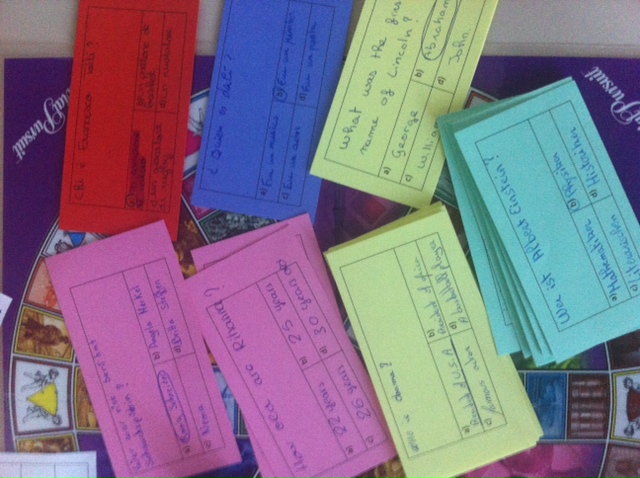 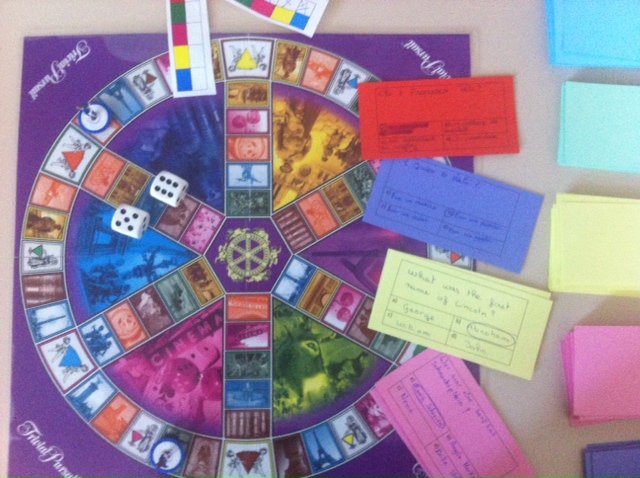 